2021-2022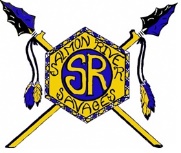 Salmon River Jr-Sr High SchoolNew Student Enrollment FormDate:______________________________Student’s Legal Name (as shown on birth certificate):___________________________________________________________________________Last	First	Middle_____________________________________	_______________________________________Also Known As or Previous Legal Name (Last, First Middle) Male    Female	   Date of Birth:______________________       Grade:_______Place of Birth (Country if other than US, City, and State):_______________________________________________________________________If born outside the United States, month/date of US Entry: ________________________MILITARY CONNECTED N-Not Military Connected         A-Active Duty         R-National Guard or Reserve          X-Unable to provideTRANSPORTATIONDoes the student ride a bus?    Yes    No If yes:  Both to and from school      Only TO school      Only FROM schoolLEGAL RESTRICTIONSCustody  Mother	 Father	 Joint	Non-Custodial Parent:  Permission to see	 Pick upCopy of custody papers on file:  Yes	 NoAre there any legal restrictions regarding contact with this child? Yes____   No____  If yes, a copy of the court order MUST be on file at the school. In order to enforce any restrictions on visitation, the school district must be provided copies of legal documents (custody award, restraining order, or other court order). Our normal procedure is to contact the custodial parent when individual’s attempt to make contact with your child without proper authorization. Please indicate any other procedures you want us to follow. ____________________________________________________________________________________________________________________________________________________________________________________Your child’s welfare is our primary concern. Please advise the school immediately of any changes in this information. Your cooperation is appreciated.Who is the student’s primary legal guardian?_______________________________________________________________        _______________________________Name (Last, First)	Relationship to StudentStudent lives with (Circle those that apply):Both parents         Mother Only         Father Only         Mother & Stepfather         Father & Stepmother         Guardian          Grandparents Only         Foster Parents/FamilyPhone number to receive messages about student absences:__________________________________________Primary email for school communications:_______________________________________________________Mother or Legal Female Guardian:  This is the (circle one)  1st  2nd  3rd  person to contact if there is a student emergency._____________________________________________________          _______________________________________Name    (Last, First)  							Relationship to StudentPhysical Address: ________________________________________________________________________________City: ______________________________ County ____________________ State __________ Zip _______________Mailing Address (if different) _______________________________________________________________________City: ______________________________ County ____________________ State __________ Zip _______________Home Phone: ___________________________________  Email:___________________________________________Cell Phone: ____________________________________Employer: __________________________________________________Work Phone: __________________________ Father or Legal Male Guardian:  This is the (circle one)  1st  2nd  3rd  person to contact if there is a student emergency._____________________________________________________          _______________________________________Name    (Last, First)  							Relationship to StudentPhysical Address: ______________________________________________________________________________City: ______________________________ County ____________________ State __________ Zip _____________Mailing Address (if different) _____________________________________________________________________City: ______________________________ County ____________________ State __________ Zip _____________Home Phone: ___________________________________  Email:___________________________________________Cell Phone: ____________________________________Employer: __________________________________________________Work Phone: __________________________ Other Legal Guardian:  This is the (circle one)  1st  2nd  3rd  person to contact if there is a student emergency._____________________________________________________          _______________________________________Name    (Last, First)  							Relationship to StudentPhysical Address: ______________________________________________________________________________City: ______________________________ County ____________________ State __________ Zip _____________Mailing Address (if different) _____________________________________________________________________City: ______________________________ County ____________________ State __________ Zip _____________Home Phone: ___________________________________  Email:___________________________________________Cell Phone: ____________________________________Employer: __________________________________________________Work Phone: __________________________ This is the (circle one)  4th  5th  6th  person to contact if there is a student emergency._____________________________________________________          _______________________________________Contact Name    (Last, First)  							Relationship to StudentPhone: ___________________________________     Home       Cell       WorkPhone: ___________________________________     Home       Cell       WorkThis is the (circle one)  4th  5th  6th  person to contact if there is a student emergency._____________________________________________________          _______________________________________Contact Name    (Last, First)  							Relationship to StudentPhone: ___________________________________     Home       Cell       WorkPhone: ___________________________________     Home       Cell       WorkThis is the (circle one)  4th  5th  6th  person to contact if there is a student emergency._____________________________________________________          _______________________________________Contact Name    (Last, First)  							Relationship to StudentPhone: ___________________________________     Home       Cell       WorkPhone: ___________________________________     Home       Cell       Work